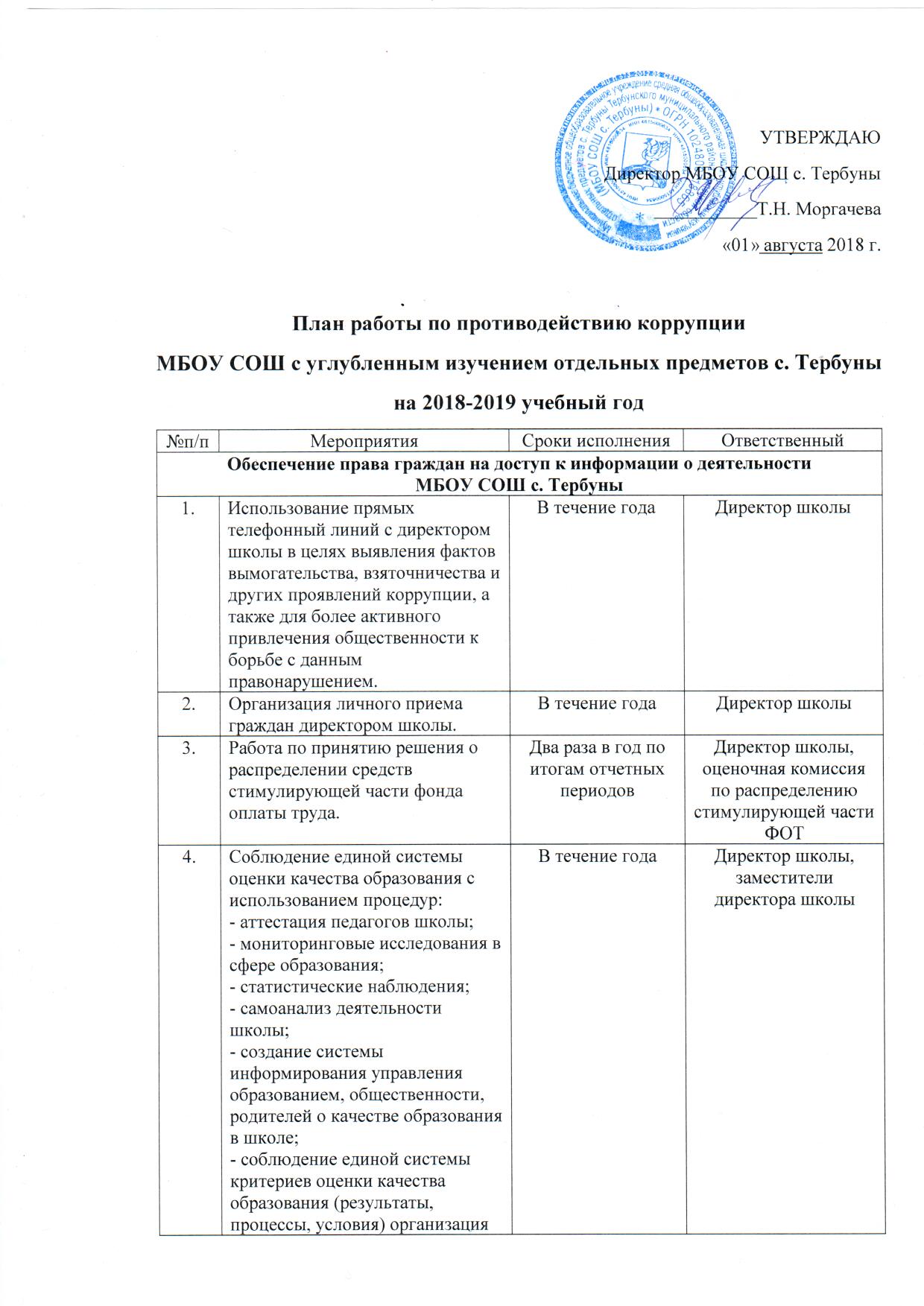 №п/пМероприятияСроки исполненияОтветственный5.Организация систематического контроля за получением, учетом, хранением, заполнением и порядком выдачи документов государственного образца об основном общем образовании. Определение ответственности должностных лиц.В течение годаДиректор школы, заместители директора школы6.Контроль за осуществлением приёма в первый класс.В течение годаЗаместитель директора школы по УВР7.Информирование граждан об их правах на получение образованияВ течение годаДиректор школы, заместители директора школы, классные руководители8.Усиление контроля за недопущением фактов неправомерного взимания денежных средств с родителей (законных представителей).В течение годаДиректор школы, заместители директора школы9.Обеспечение соблюдений правил приема, перевода и отчисления, обучающихся из школыВ течение годаДиректор школы, заместители директора школыОбеспечение открытости деятельности МБОУ СОШ с. ТербуныОбеспечение открытости деятельности МБОУ СОШ с. ТербуныОбеспечение открытости деятельности МБОУ СОШ с. ТербуныОбеспечение открытости деятельности МБОУ СОШ с. Тербуны1.Проведение Дня открытых дверей в школе.Первая пятница февраляДиректор школы, заместители директора школы2.Своевременное информирование посредством размещения информации на сайте школы, выпусков печатной продукции о проводимых мероприятиях и других важных событиях в жизни школыВ течение годаДиректор школы, заместители директора школы3.Усиление персональной ответственности работников школы за неправомерное принятие решения в рамках своих полномочий.В течение годаДиректор школы4.Рассмотрение вопросов исполнения законодательства о борьбе с коррупцией на совещаниях при директоре, педагогических советахВ течение годаДиректор школы5.Привлечение к дисциплинарной ответственности работников школы, не принимающих должных мер по обеспечению исполнения антикоррупционного законодательства.По фактуДиректор школыАнтикоррупционное образованиеАнтикоррупционное образованиеАнтикоррупционное образованиеАнтикоррупционное образование1.Изучение проблемы коррупции в государстве в рамках тем учебной программы на уроках обществознания.В течение годаУчителя истории и обществознания2.Ознакомление обучающихся со статьями УК РФ о наказании за коррупционную деятельностьВ течение годаУчителя истории и обществознания3.Выставка книг в библиотеке «Нет коррупции!»Ноябрь-декабрьЗав. библиотекой4.Социологический опрос «Отношение учащихся школы к явлениям коррупции»Сентябрь-октябрьЗаместитель директора по ВР5.Диспут со старшеклассниками «Легко ли всегда быть честным?»ДекабрьЗаместитель директора по ВР6.Проведение серии классных часов антикоррупционной направленности: - «Мои права» (5-7 классы)- «Я- гражданин»- «Потребности и желания» (1-4 класс) - «Гражданское общество и борьба с коррупцией» - «Источники и причины коррупции» (7-8 классы)- «Учащиеся против коррупции» - «Условия эффективного противодействия коррупции» - «Почему в России терпимое отношение к коррупции» (9-11 классы)В течение годаКлассные руководители7.Конкурс среди учащихся на лучший плакат антикоррупционной направленностиДекабрьЗаместитель директора по ВР8.Организация и проведение мероприятий к Международному дню борьбы с коррупцией (9 декабря): проведение классных часов и родительских собраний на тему «Защита законных интересов несовершеннолетних от угроз, связанных с коррупцией»ДекабрьЗаместитель директора по ВР	Работа с педагогами	Работа с педагогами	Работа с педагогами	Работа с педагогами1.Корректировка планов мероприятий по формированию антикоррупционного мировоззрения обучающихся.В течение годаКлассные руководители2.Встречи педагогического коллектива с представителями правоохранительных органовВ течение годаЗаместитель директора по ВР3.Знакомство принятых сотрудников школы с распоряжениями администрацииВ течение годаДиректор школыРабота с родителямиРабота с родителямиРабота с родителямиРабота с родителями1.Размещение на сайте ОУ правовых актов антикоррупционного содержанияВ течение годаДиректор школы, заместитель директора по ВР2.Участие в публичном отчете школыПо графикуДиректор школы3.Встреча родительской общественности с представителями правоохранительных органовВ течение годаДиректор школы4.Общешкольные родительские собрания (одна из тем «Формирование антикоррупционного мировоззрения учащихся»)В течение годаДиректор школы5.День открытых дверей школыПервая пятница февраляДиректор школы, заместители директора по УВР